Video PlanZielgruppe:Aussagewunsch:Plattform:  Ton	 Captions	 Thumbnail	 1:1 Tonlos	 Closed Captions (CC)	 16:9	 9:16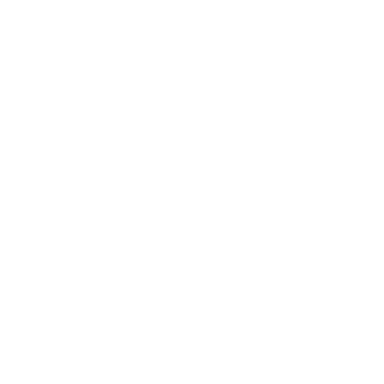 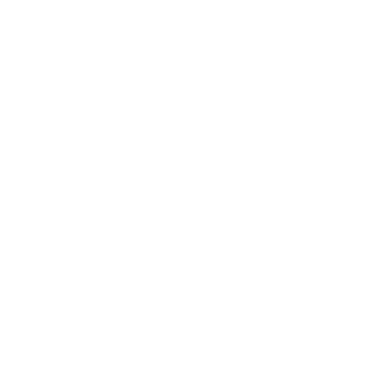 Total